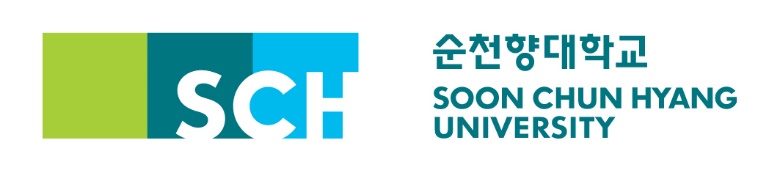 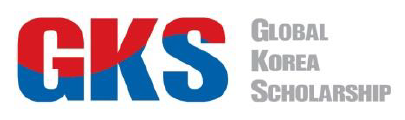 Soonchunhyang University 2021 Global Korea Scholarship forInternational Exchange StudentsProgram ObjectiveGlobal Korea Scholarship for International Exchange Students is designed to provide international students with opportunities to study at higher educational institutions in Korea for a semester student exchange program, which will enhance international education exchange and deepen mutual friendship between Korea and participating countries.After rigorous evaluation process by National Institute for International Education (NIIED), NIIED, Soonchunhyang University has been once again selected as a designated university for this scholarship program. Scholarship DetailsPeriod: 2021 Fall Semester (September to December, for 4 months) BenefitsMonthly Allowance: 500,000 KRW per month Settlement Allowance: 200,000 KRW (paid only once upon arrival)Health Insurance: Monthly Korean National Health Insurance feeRound-trip Airfare (Reimbursement available within the set amount)Students must purchase their own flight ticket and bring the original receipt with them. The reimbursement will be provided after arrival.Students will be able to get reimbursement only for their actual expenses up to the cap amount as below                                        (Currency: KRW)Note: The above maximum airfares are subject to change. Qualifications Must be full-time non-Korean nationality undergraduate students from partner universities of Soonchunhyang University. Applicants who are currently residing in Korea or Korean dual citizenship holders are not eligible.Possess above 80% (out of 100%) in a grade point average (G.P.A.) achieved at home institution. Completed two semesters or more at home institution. Students are not allowed to apply more than one university in Korea. Those who have never received any scholarship from Korean government before. Student must take Korea related course (2 or more credits) during the study period.Submission of Required Documents One completed application form (Form provided)Photocopy of Official university transcript(Mandatory)Photocopy of Official TOPIK or official English test score report taken within the last two years (Optional) Study Plan written by the applicant in Korean or English (Mandatory, Form provided)Personal Statement written by the applicant in Korean or English (Mandatory, Form provided)☞ Please type your Study Plan and Personal Statement in the provided form (handwriting is not accepted), print them out and sign your name on the paper.Recommendation Letters (Optional, Form provided)Photocopy of awards (Optional, Form provided)Required Documents Submission Due date: Sunday, June 13, 2021All required documents must be submitted as scanned files via email at jkim@sch.ac.kr by Sunday, June 13, 2021. Late applications will not be accepted. Scholarship Application TimelineJune 13, 2021	      Application Deadline to Soonchunhyang University (by email) June 15, 2021	      Soonchunhyang University posts all required documents to NIIEDEarly July, 2021      NIIED informs Soonchunhyang University of successful candidatesEarly July, 2021	Soonchunhyang University informs nominees of selection resultsStudent Selection ProceduresSoonchunhyang University is responsible for nominating students with high academic performance and cultural adaptability to NIIED under the Ministry of Education in Korea. The NIIED will select successful candidates based on the criteria shown below. The student will be notified of the screening results by Soonchunhyang University at the end of January.  Selection Criteria Scholarship Conditions *The details are subject to change.Please note that there is a mandatory 14-day quarantine upon entry for all travelers to Korea. International students are accommodated in on-campus dormitory during the quarantine period. Dorm fees are covered by SCH for 14-days of quarantine period but students are still responsible for their meals (about 300,000 KRW). If you arrive in Korea in the mid of February due to mandatory 14-day quarantine, up to 15-days-equivalent monthly allowance (about 250,000 KRW) will be provided by NIIED. NIIED will provide you with 15-days-equivalent monthly allowance (about 250,000 KRW) to support Students’ tuition to Soonchunhyang University is waived under the student exchange agreement between the universities but students are still responsible for their dormitory fee (about 815,000 KRW for one semester) and other personal expenses. The dormitory fee is due in the second week of the semester.The scholarship period is one semester (4 months) and it cannot be extended in any circumstances. Monthly allowance will be calculated based on the number of days that students stay in Korea. A round-trip airfare reimbursement will be provided only in case students return to their home country within 30 days of the end date of the semester. The airfare reimbursement only covers the itinerary between students’ home country and Korea for study purposes. It does not cover any type of personal stop over during the journey. Scholarship recipients must take at least one regular course (2 credits) on Korean language or culture during his/her study in Korea. Scholarship recipients are required to write two page-long essays on their study in Korea at the end of the semester. If scholarship recipients commit any of the following acts or fall under any of the situations described below during their stay in Korea, their scholarship will be revoked:Falsifying statements on any of their application documents;Leaving Korea or not attending classes for more than one month without legitimate reasons;Punishment by their respective institutions, or involvement in any form of political activities. <2021년 하반기 GKS 일반 우수교환학생 장학생 후보 추천>수 학 계 획 서(Study Plan)<2021년 하반기 GKS 일반 우수교환학생 장학생 후보 추천>자 기 소 개 서(Personal Statement)Letter of RecommendationTo be completed by the applicant: ----------------------------------------------------------------------------------------------------------------------AwardsTo be submitted with a copy of awards: .     .     (yyyy/mm/dd)Name                     (Signature)CountryMax. Roundtrip AirfareCountryMax. Roundtrip AirfareIndonesia967,000Columbia2,646,000Uzbekistan989,000China548,000AttributePointsRequired DocumentsAcademic Performance(Mandatory)50Photocopy of official university transcriptForeign Language Proficiency(If applicable) 20Photocopy of official TOPIK level certificates or official English test score report from a test taken within the last two yearsStudy Plan(Mandatory)10Type your study plan that shows your current study at your home institution, the reasons why you have decided to apply for this program, your eagerness to study in Korea. You may type in English or Korean using the provided form (Font Size 11, Line Spacing 1.5, up to 3 pages). Please DO NOT include the name of Korean university, i.e., Soonchunhyang University in the Study Plan. Personal Statement(Mandatory)10Type your Personal Statement that shows your volunteer or extracurricular activities and your future career/degree plan upon completion of your study in Korea. You may type in English or Korean using the provided form (Font Size 11, Line Spacing 1.5, up to 3 pages). Please DO NOT include the name of Korean university, i.e., Soonchunhyang University in the Personal Statement.Recommendation Letter (Mandatory), Awards(If applicable)10Recommendation letters from home university, Photocopy of awardsTotal100성명(Name)(서명 Signature)국적(Nationality)전공(Major)<지시문: 수학계획서를 3페이지 이내로 서술식으로 작성(A4, 단면으로 작성) 이 지시문은 숙지 후 삭제하시오><Instructions: please write not exceeding 3 pages on an A4 size format, one-sided only. Please remove the instructions after reading it.>성명(Name)(서명 Signature)국적(Nationality)전공(Major)<지시문: 자기소개서를 3페이지 이내로 서술식으로 작성(A4, 단면으로 작성) 이 지시문은 숙지 후 삭제하시오><Instructions: please write not exceeding 3 pages on an A4 size format, one-sided only. Please remove the instructions after reading it.>Full Name(Last Name/M/First name)Name of the UniversityMajorReferee's InformationReferee's Information1. Full Name (Last/First/Middle)2. School or Firm 3. Position or Title4. Address5. PhoneCountry code / Area code / Phone number6. FaxCountry Code / Area Code / Phone NumberTitle of AwardGiven DateAwarded by Awards Details